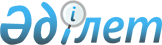 Об утверждении Правил оказания социальной помощи семьям, имеющим детей-инвалидов, воспитывающихся и обучающихся на дому
					
			Утративший силу
			
			
		
					Постановление акимата Акжарского района Северо-Казахстанской области от 22 февраля 2006 года N 51. Зарегистрировано Управлением юстиции Акжарского района Северо-Казахстанской области 16 марта 2006 N 13-4-26. Утратило силу постановлением акимата Акжарского района Северо-Казахстанской области от 23.02.2022 года № 31
      Сноска. Утратило силу постановлением акимата Акжарского района Северо-Казахстанской области от 23.02.2022 года № 31 (вводится в действие по истечении десяти календарных дней после дня его первого официального опубликования).
      В соответствии с подпунктом 3) пункта 2 статьи 11 и с пунктом 6 статьи 29 Закона Республики Казахстан от 13 апреля 2005 года №39 "О социальной защите инвалидов в Республике Казахстан" акимат района ПОСТАНОВЛЯЕТ:
      1. Утвердить прилагаемые Правила оказания социальной помощи семьям, имеющим детей-инвалидов, воспитывающихся и обучающихся на дому (далее - Правила).
      2. Отделу занятости и социальных программ района обеспечить назначение социальной помощи семьям, имеющим детей-инвалидов, воспитывающихся и обучающихся на дому.
      3. Постановление акимата района от 30 апреля 2002 года №107 "Об утверждении Правил оказания социальной помощи семьям, имеющим детейинвалидов, воспитывающихся и обучающихся на дому" признать утратившим силу.
      4. Контроль за исполнением настоящего постановления возложить на заместителя акима района Молдаганапова З.Ж.
					© 2012. РГП на ПХВ «Институт законодательства и правовой информации Республики Казахстан» Министерства юстиции Республики Казахстан
				
      Аким района

К.Пшенбаев
